Under the Patronage of the Church of Ireland   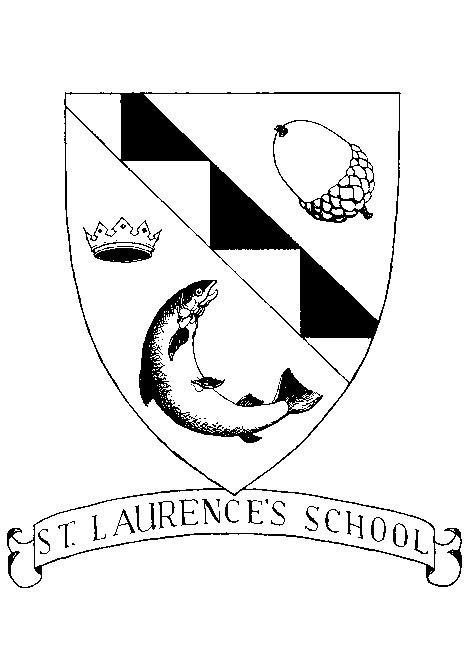 St. Laurence’s National School   Martin’s Row   Chapelizod   Dublin 20   Ph. 086 0205494   Email: info@stlaurenceschapelizod.com   Website: stlaurenceschapelizod.com    School Roll no.:  10653E   Rev Ruth Noble   	Karen Smart   	Sylvia Kilbride  Chairperson, Board of Management   	Principal   	Deputy Principal   NOTIFICATION OF INTENTION TO APPLY FOR  ENROLMENT FORM   Please use capitals. All sections must be completed.   Details of Child   Details of Parents/Guardians   Page 1 of 2   Signature of Parents/Guardians   This is not application form and does not form part of the selection process. The school will make a record of parents/guardians wishing to enrol their child/children for no other purposes than being in a position to post out application forms at the appropriate time.   I/We wish to give notice of our intention to apply for our enrolment in respect of    ___________________________________ (applicant pupil) to St Laurence’s National School for term (month) _________________________ in the school year_______________ in accordance with the foregoing information and request that an application form be sent to me/us at the appropriate time.   I/We understand that this notification places the applicant pupil on a list of those requiring enrolment application forms for the stated term and year. I/We understand that this notification does not offer any preferment to the applicant pupil and does not guarantee any place for him/her either for the term and year requested or for any other term or year.   I/We understand that it is my/our responsibility to communicate to the school any change in my/our contact details.   I/We confirm that all the information entered on this form is fully correct to my/our knowledge.   Signature of parent/guardian(1):  ____________________________     Date:  ___________   Signature of parent/guardian(2):  _____________________________     Date:  ___________   In line with good practice, all documentation relating to enrolment forms are kept in manual files which are locked in the filing cabinet each day. All documentation relating to your child’s application will remain confidential to the Applications’ Committee who act on behalf of the Board of Management.   Page 2 of 2   Surname:   First names:   Date of Birth:   Gender:                                   Male  	                Female  	   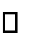 Name and Surname:   Name and Surname:   Address:   Address:   Mobile No:   Mobile No:   Work Phone No:   Work Phone No:   Home Phone No:   Home Phone No:   Email:   Email:   